November 6th, 2019 Senate Meeting MinutesTaken by GSC Communications Director Lauren McDonald12:10 - AttendancePut away phones and laptopsSGA Leadership Training Day-This Saturday Senators that didn’t attend the last training are required to attend this training session ASM for next weekThe AUP constitution has been updated and put onlineSenior Representative Candidate Kiara has been nominated for Senior Representative12:20 - More on This Saturday (Training / Workshop)USC President was not here so the training presentation has been postponed12:25 - Events PresentationAUP Film Open HouseWeekly Games SessionFirst – Years open workshopFinance Presentation on TaxesSelf Defense Stand up against Cancer (Has been rescheduled for the end of November)AUP robotics x Miguel Paris Atlantic Open Mic NightChampagne MasterclassMovie Screening: The Hunting Ground12:35 - ACC PresentationClub, Department, or Organization: Paris/AtlanticTotal Amount Requested: 430.00€Motion to allocate 430 euros by Motion 2ndMotion PassedClub, Department, or Organization: Finance & Consulting AssociationTotal Amount Requested: 58.10€Motion to allocate 58.10 euros by ChrisMotion 2ndMotion PassedClub, Department, or Organization: Finance & Consulting AssociationTotal Amount Requested: 30.00€Motion to allocate 30 euros by AntoninaMotion 2ndMotion PassedClub, Department, or Organization: Artistic FreedomTotal Amount Requested: 832.00€Motion to allocate 832 euros by RickyMotion 2ndMotion PassedClub, Department, or Organization: BV SyriaTotal Amount Requested: 121.37€Motion to allocate 121.37 euros by ChrisMotion 2ndMotion PassedClub, Department, or Organization: BV SyriaTotal Amount Requested: 133.85€Motion to allocate 133.85 euros by MirandaMotion 2ndMotion Passed12:45 - Sands of Silence Documentary & Discussion13:05 - Open ForumFood, smoking and noise concerns in the libraryIdeas to combat noise and food use The problems are currently being addressedIt is a community duty to speak up about violations of rulesRules are still being finalizedDoes AUP own the old library?It is commercial leasedWhich is why it is being renovated before being purchasedStrikes in DecemberIt is still up in the air how long the strike will last. No one will know what will occur.Attendance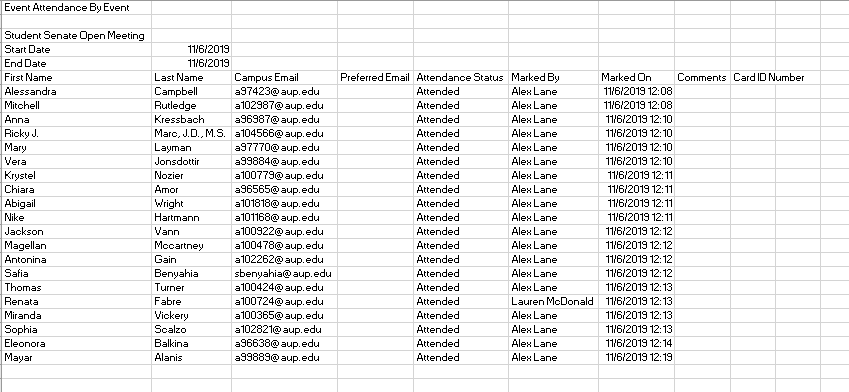 